Florida Department of Children and Families (DCF) SUNCOAST RegionSubstance Abuse and Mental Health           Program OfficeCharlotte County Behavioral Health Transportation PlanIn accordance withFlorida Mental Health Act(Baker Act)Sec. 394.462, Florida Statutes2020-2023Approved by the Charlotte County Board of County Commissioners on: July 14, 2020DEPARTMENT OF CHILDREN AND FAMILIES SUNCOAST REGION SUBSTANCE ABUSE AND MENTAL HEALTH PROGRAM OFFICECHARLOTTE COUNTY BEHAVIORAL HEALTH TRANSPORTATION PLANTABLE OF CONTENTSPageTRANSPORTATION PLANINTRODUCTIONPursuant to the requirements of and in accordance with Chapter 394, Part I, Florida Statutes, the “Florida Mental Health Act”, or the “Baker Act”, Charlotte County developed a Behavioral Health Transportation Plan to organize a centralized system for acute care services. The Transportation Plan was developed by members of the Charlotte County Behavioral Health Transportation Planning Group listed on page six and shall describe methods of transport to a facility within the designated receiving system for individuals subject to involuntary examination or involuntary admission, governed by Florida Statutes, and may identify responsibility for other transportation to a participating facility when necessary and agreed to by the facility.Pursuant to Sec. 394.462(1), Florida Statutes, the Transportation Plan to transport that person to the appropriate facility within the designated receiving system pursuant to a Transportation Plan or an exception under subsection (4), or to the nearest receiving facility if neither apply. The term of this Plan will extend for three years, to be reviewed annually. It may be cancelled by either party at any time. The Transportation Plan may be modified or amended in writing and with the proper approvals.HISTORY/PURPOSEOn January 1, 2002, the Charlotte County Board of County Commissioners entered into an agreement with the Charlotte County-funded transportation provider, Ambitrans Medical Transport, Inc. (“Agreement”) in order to provide Baker Act transportation to appropriate Baker Act Receiving Facilities. This Agreement has been renewed each year since the initial contract pursuant to a request by the Charlotte County Fire/EMS Department in order to transport mental health patients to and from medical facilities located within Charlotte County to hospitals and mental health facilities located both in and out of Charlotte County.BEHAVIORAL HEALTH TRANSPORTATION PLAN COLLABORATIONS:The purpose of the Charlotte County Behavioral Health Transportation Plan Group is to discuss the operation of the Transportation Plan. The group meets regularly to review grievances and assurance of patient rights as related to the Plan.The Behavioral Health Transportation Plan was created and reviewed by the following agencies:Charlotte Behavioral Health Care, Inc.Charlotte County Sheriff’s OfficePunta Gorda Police DepartmentDepartment of Children and FamiliesRiverside Behavioral Center at Bayfront Health Punta GordaAmbitrans Medical TransportCentral Florida Behavioral Health NetworkCharlotte County Fire/EMSSarasota Memorial HospitalGOALS AND OBJECTIVESThe following are the goals and objectives of a Transportation Plan:Implement a coordinated system of transportation and access to psychiatric services for children and adults under a Baker Act orderSubstance abuse services for adults under a Marchman Act order in Charlotte County.Provide specialized services to children subject to the Mental Health Acts.Provide a dignified, humane, and streamlined method of transportation to and among acute care facilities, and for individuals in need of acute psychiatric care from nursing homes, assisted living facilities or other residential settings.Assist law enforcement and the County-funded transportation provider in the efficient transport of individuals in need of services to the most appropriate facility.Enhance the ability to fully utilize the capacity of acute care services in the county and reduce the unnecessary delay of transfers between facilities.Ensure continuity and coordination of care among providers.In order to accomplish these objectives, the Charlotte County Behavioral Health Transportation Plan requires that law enforcement agencies in Charlotte County and the County-funded transportation provider transport individuals in need of mental health services under the Baker Act to the designated Receiving Facility directed by this Transportation Plan which may not be the nearest Receiving Facility.This Plan does not address patients who are seeking mental health or substance abuse services on a voluntary basis.The Transportation Plan focuses on the following populations located within Charlotte County: Children and Adolescents Who Are Age 17 and UnderThe Transportation Plan addresses the needs of both children and adolescents. Law enforcement agencies in Charlotte County and the County-funded transportation provider will transport individuals age 17 and younger to the designated Children’s Receiving Facility:Charlotte Behavioral Health Care, Inc:1700 Education Ave., Punta Gorda, FL 33950In order to expedite the screening and assessment process, law enforcement agencies in Charlotte County and the Charlotte County-funded transportation provider shall call the Facility at 941-575-0222, if possible prior to arrival to provide personal information that includes, (if known): name, age, birth date, social security number, apparent medical concerns, and any substance abuse concerns such as level of intoxication.Adults Who Are Age 18-64The Transportation Plan addresses the needs of adults that are age 18 - 64. Law enforcement agencies in Charlotte County and the Charlotte County-funded transportation provider will transport individuals that are age 18-64 to:Charlotte Behavioral Health Care, Inc. 1700 Education Ave., Punta Gorda, FL 33950 (941-575-0222)Riverside Behavioral Center at Bayfront Health Punta Gorda733 East Olympia Ave., Punta Gorda, FL 33950 (941-637-2474)In order to expedite the screening and assessment process, law enforcement agencies in Charlotte County and the Charlotte County-funded transportation provider can call the facility prior to arrival to provide personal information that includes, if known, name, age, date of birth, social security number, apparent medical concerns, and any substance abuse concerns such as level of intoxication.Individuals Who Are Age 65 and OlderThe Transportation Plan addresses the needs of individuals who are age 65 and older, Law enforcement agencies in Charlotte County and the Charlotte County-funded transportation provider transport individuals 65 and older to:Riverside Behavioral Center733 E. Olympian Ave., Punta Gorda, FL 33950In order to expedite the screening and assessment process, law enforcement agencies in Charlotte County and the Charlotte County-funded transportation provider can call the facility at 941-637-2474 prior to arrival to provide personal information that includes, (if known): name, age, date of birth, social security number, apparent medical concerns, and any substance abuse concerns such as level of intoxication.Adults Who Are Currently IncarceratedThe Transportation Plan addresses the needs of adults who are currently incarcerated. Charlotte County Sheriff’s Department will transport adults currently incarcerated in need of Baker Act services to:Charlotte Behavioral Health Care, Inc.1700 Education Ave., Punta Gorda, FL 33950.In order to expedite the screening and admission process the Sheriff’s Office can call the facility at 941-575-0222 prior to arrival to provide personal information that includes, name, age, date of birth, social security number, apparent medical concerns, and any substance abuse concerns such as level of intoxication. If a patient on the unit is under a jail hold and needs medical attention, CBHC will coordinate with the Charlotte County Sheriff’s Department for transportation to the hospital of the Sheriff’s Office choice, based on their current contract.Customer Choice:When possible, an individual who enters either a Baker Act Receiving Facility or an emergency care center has a choice for treatment. The factors to be considered for the individuals’ care include:The familyThe individual’s preferred health insurance provider.If deemed to be in a need of inpatient services, the individual is transported to the Receiving Facility where his/her insurance benefits cover the cost of inpatient care, if requested by the individual or their family, when at all possible. Clinical and public safety circumstances are also always assessed in the process.BAKER ACT TRANSPORTATION:Law enforcement agencies in Charlotte County and the Charlotte County-funded transportation provider are responsible to transport those individuals in need of mental health services under the Baker Act to the closest and most appropriate Receiving Facility.When an individual has a medical issue that needs to be addressed or an intoxication level that is medically compromising, law enforcement, Charlotte County Fire and EMS, or the Charlotte County-funded transportation provider shall transport the individual being detained under a Baker Act order to the most appropriate emergency care center for medical stabilization. Once an individual is in a facility, there are occasions when that individual needs to be discharged from one facility and transferred to another facility. Transportation between facilities is coordinated by the transferring facility. The Charlotte County-funded transportation provider may provide these services under the following conditions:Ground ambulance transportation of Baker Act patients from the scene not initiated through the county 911 system (in Charlotte County, FL) to Baker Act receiving facility/ER in Charlotte County, FL;Ground ambulance transportation of Baker Act patients from Charlotte County acute care hospital emergency rooms (Bayfront Health Port Charlotte, Bayfront Health Punta Gorda, Fawcett Hospital, Englewood Hospital) to Baker Act in-patient facilities in Charlotte County, FL. If no appropriate Charlotte County in-patient Baker Act facility is available for the patient, then Ambitrans will transport the patient via ground ambulance to the next closest appropriate Baker Act receiving facility located in either Sarasota or Lee Counties. Transport to Baker Act receiving facilities outside of Charlotte, Sarasota or Lee counties under the terms of the agreement between the County-funded provider and Charlotte County government, require the approval from Charlotte County’s authorized representative;Ground ambulance transportation of Baker Act patients court-ordered to a State hospital;Transportation to any other county will not be covered under the arrangement between Charlotte County and the County-funded provider and will be the financial responsibility of the sending facility.When any law enforcement officer has arrested a person for a felony and it appears that the person meets the statutory guidelines for involuntary examination or placement, the individual shall first be processed in the same manner as any other criminal suspect. The law enforcement agency shall thereafter immediately notify the appropriate Receiving Facility, which shall be responsible for promptly arranging for the examination and treatment of the person.When any law enforcement officer has custody of a person based on either noncriminal or minor criminal behavioral that meets the statutory guidelines for involuntary examination under this part, the law enforcement officer shall transport the person to the appropriate receiving facility for examination.Law enforcement is not responsible to transport individuals from one facility to another unless the individual has pending criminal charges. In that case, the Charlotte County Sheriff’s Office shall be noticed prior to transfer and will provide the transportation.Upon completion of treatment for individuals who are designated “on hold” as a result of being booked prior to treatment, the Receiving Facility is required to contact the Charlotte Sheriff’s Office to arrange for transportation to the Charlotte County Jail.MEDICAL STABILIZATIONThe Charlotte County Behavioral Health Transportation Plan Group maintains and revises the medical exclusionary guidelines that are used to assist in determining the most appropriate inpatient setting for psychiatric patients requiring hospitalization. These guidelines are used among all the community partners to ensure that individuals who are assessed to need medical care are treated in a hospital. Once the individual is medically stabilized, the medical facility determines the appropriate Baker Act receiving Facility. Transportation from one facility to another is coordinated by the transferring facility. The Charlotte County-funded transportation provider may provide this service. Law enforcement is not responsible to transport from one facility to another. Transportation by the County-funded provider will only be covered by Charlotte County government when the individual is transported to the Central Receiving Facility or the Charlotte County Jail. Transportation to any other facility will become the financial responsibility of the sending facility.If a jail-hold patient is currently under a Baker Act and at the receiving facility and in need of medical attention, the facility will coordinate with the Charlotte County Sheriff’s Office for transportation to the hospital of the Sheriff’s Office choice.MEDICAL TREATMENTIf there is an obvious major medical condition presented to law enforcement, individuals will be transported by Charlotte County Fire and EMS to the most appropriate medical facility.BAKER ACT RECEIVING FACILITIES:Charlotte Behavioral Health Care, Inc.: located at 1700 Education Ave., Punta Gorda, FL 33950 is a receiving facility licensed by the Agency for Health Care Administration (AHCA)Riverside Behavioral Center: located at 733 E. Olympian Ave., Punta Gorda, FL 33950 is a receiving facility licensed by the Agency for Health Care Administration (AHCA)MARCHMAN ACT TRANSPORTATION:The Transportation Plan also addresses and clarifies Marchman Act transportation by law enforcement and the Charlotte County-funded transportation provider to:Central Receiving Facility  at Charlotte Behavioral Health Care, Inc., 1700 Education Ave., Punta Gorda, FL 33950.If an individual has a medical issue that needs to be addressed or an intoxication level that is medically compromising, law enforcement, Emergency Medical Services, or the Charlotte County-funded transportation provider is required to transport the individual being detained under a Marchman Act order to the most appropriate medical facility for medical stabilization. When the individual has been stabilized, the hospital may call the Charlotte County Sheriff’s Office or Punta Gorda Police Department to transport the individual to the Central Receiving Facility, if a bed is available and if the individual still requires residential placement under the Marchman Act. The individual may remain at the hospital as well.If the individual being detained by a Marchman Act order is combative or uncooperative, law enforcement will transport the individual directly to the Charlotte County Jail.If the Central Receiving Facility is at capacity, transport will be to the Charlotte County Jail unless the individual is medically compromised which will require transport to the most appropriate medical facility. When stabilized, the medical facility will call the Central Receiving Facility to determine transfer or referral to another like facility.MEDICAL STABILIZATION:The Charlotte County Behavioral Health Transportation Plan Group maintains and revises the medical exclusionary guidelines that are used to assist in determining the most appropriate inpatient setting for psychiatric patients requiring hospitalization. These guidelines are used among all the community partners to ensure that individuals who are assessed to need medical care are treated in a hospital. Once the individual is medically stabilized, the medical facility determines the appropriate Baker Act receiving Facility. Transportation from one facility to another is coordinated by the transferring facility. The Charlotte County-funded transportation provider may provide this service. Law enforcement is not responsible to transport form one facility to another.If a jail-hold patient is currently under a Baker Act and at the receiving facility and in need of medical attention, the facility will coordinate with the Charlotte County Sheriff’s Office for transportation to the hospital of the Sheriff’s Office choice.MEDICAL TREATMENTIf there is an obvious major medical condition presented to law enforcement, individuals will be transported by EMS to the most appropriate medical facility. No Wrong DoorCharlotte County chose the Central Receiving System Model. The Central Receiving Facility (CRF) provides a comprehensive and efficient “no wrong door” to the Designated Receiving System for persons in crisis. Individuals and families, first responders, and law enforcement do not have to spend time determining the appropriate service agency or providing secondary transport if they choose the “wrong” facility. This model enables law enforcement officers to return to patrol more quickly. The CRF offers prompt access to screening and triage, and to crisis stabilization on an outpatient or inpatient basis (CSU or Detox). The CRF serves persons age 18 and over. Youths age 17 and under will continue to be transported to the most appropriate Baker Act or Marchman Act designated receiving facility. The CRF also provides Care Coordination for persons who meet criteria for high need/high utilization of acute care. For purposes of the Designated Receiving System, this is defined as three or more acute inpatient episodes of care or having stayed sixteen or more days in a Crisis Stabilization Unit (CSU) or Addictions Receiving Facility (ARF), within a six-month period. Care CoordinationCare Coordination implements deliberate and planned organizational relationships and service procedures that improve the effectiveness and efficiency of the behavioral health system by engaging in purposeful interactions with individuals who are not yet effectively connected with services to ensure service linkage. These connections include behavioral health, primary care, peer and natural supports, housing, education, vocation, and the justice systems. Examples of Care Coordination include development of referral agreements, shared protocols, and procedures for information exchange. It is a time-limited resource with a heavy concentration on educating and empowering the person served and provides a single point of contact until a person is adequately connected to the care that meets their needs. Mobile Crisis Response TeamsMobile Crisis Reponses Teams (MRTs) is designed to improve behavioral health services by providing on-demand crisis intervention services in any setting in which a behavioral health crisis is occurring, including homes, schools, and emergency departments. MRTs are available 24/7 to provide on-site crisis intervention within 60 minutes, ensure timely access to supports and services, and resolve crises. Services include evaluation and assessment, development of safety or crisis plans, providing or facilitating stabilization services, supportive crisis counseling, education, development of coping skills, and linkage to appropriate resources. A primary goal of MRTs is to prevent unnecessary psychiatric hospitalizations.  MRTs can also serve as a mechanism of jail diversion in reducing arrest of criminal offenders who have a mental health disorder, are experiencing serious emotional distress, and/or threatening self-harm. MRT intervention during a developing mental health crisis can reduce over-reliance on law enforcement responses to less-urgent, non-life-threatening emergencies.    MRTs are comprised of clinicians who have the formal training and know-how to effectively resolve mental health crises and potentially reduce use of the Baker or Marchman Act and law enforcement transport when an individual is experiencing a psychiatric crisis.  SYSTEM OVERSIGHTTo resolve complaints, grievances, and disputes that might arise during implementation of the Transportation Plan, CBHC Director of Crisis Services and Riverside Behavioral Center Director or his/her designee(s) will review admission data and any outstanding issues. Complaints and grievances would be reviewed by the Charlotte County Behavioral Health Transportation Planning Group in collaboration with state/county/local officials, and resolved to the satisfaction of the complainant whenever possible. The Group implements necessary actions in response to its ongoing reviews and any public or Department of Children and Families reviews. This document will be reviewed on annual basis. Any updates will be approved by the County Commissioners and updated with the Department of Children and Families, Substance Abuse and Mental Health Program Office as well as Central Florida Behavioral Health Network.The Suncoast Region Department of Children and Families, Substance Abuse and Mental Health Program Office (the Department) along with Central Florida Behavioral Health Network is responsible for providing oversight to the Baker Act System in Charlotte County. The Department shall monitor this Transportation Plan on an annual basis. The Department has the authority to resolve issues concerning the Baker Act. The Department also receives client grievances or complaints directly from clients. The Department is available to mediate interagency problems as well as coordinate other services needed for clients beyond acute care services. The Department also has a working relationship with the Agency for Health Care Administration.INTERORGANIZATIONAL COLLABORATIONThe previously mentioned community partners have shown a commitment to improve the access of Charlotte County residents to the acute care services system. The success of this plan has been possible with the long-term commitment of all community partners. There is continuous oversight by the Department of Children and Families, Substance Abuse and Mental Health Suncoast Region office to ensure that all services outlined here by the Public Baker Act Receiving Facilities meet the standards as outlined by Florida Statute. The benefit of a coordinated system of care is less fragmentation of services and a more efficient and cost- effective methods of providing care. The provisions outlined in this plan have decreased unnecessary transports of individuals by law enforcement or the Charlotte County-funded transportation provider to an incorrect facility, reduces the number of transfers between facilities and reduces the need for area hospitals to treat those individuals who need to be in a more appropriate setting.For questions or concerns related to this plan, please contact the Department of Children and Families, Substance Abuse and Mental Health Suncoast Region office at 813-337-5700.Charlotte County contacts include:Central Florida Behavioral Health Network – Community Manager C12/C20 813-740-4811 Charlotte Behavioral Health Care, Inc. – Chief Operating Officer 941-347-6402Charlotte County Fire/EMS – Director of Public Safety 941-833-5600 Any changes to the Transportation Plan should be sent in writing to:Charlotte Behavioral Health Network C/O Chief Operating Officer 1700 Education Avenue  Punta Gorda, FL 33950.EXCEPTIONSThe following are exceptions which may be granted by the Secretary of the Department for the purposes of improving service coordination or better meeting the social needs of individuals, pursuant to Sec. 394.462(4), Florida Statutes:An arrangement centralizing and improving the provision of services within a district, which may include an exception to the requirement for transportation to the most appropriate receiving facility.An arrangement by which a facility may provide, in addition to required psychiatric services, an environment and services which are uniquely tailored to the needs of an identified group of persons with special needs, such as persons with hearing impairments or visual impairments, or elderly persons with physical frailties;A specialized transportation system that provides an efficient and humane method of transporting patients to receiving facilities, among receiving facilities and to treatment facilities.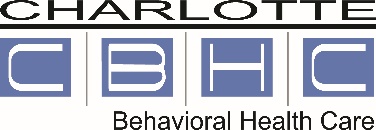 ADULT MEDICAL CLEARANCE CHECKLISTDate: ____________________	Time: _______________   Patient Name: ________________________________ DOB: __________________Referring Facility: ___________________________________ Contact: ___________________________________________BP: ____________	Pulse: ____________	   HR: _______EXCLUSIONARY CRITERIAPlease initial each of the following:_______	BP must be stabilized and appropriate anti-hypertension medication started_______	BP < 180/100 – 2 readings, 15 minutes apart_______	HR >50 and/or <120 – 2 readings, 15 minutes apart	_______	Temp (exclusions >100F for 48hrs)	Last Reading: ______________	Does not require oxygen, nebulizer or CPAP/assistance equipment_______	Does not require dialysis nor have SXS of acute uremia_______	Diabetics have Accu-checks consistently between 75 and 300 with treatment_______	No special diets_______	Does not require insulin drips/pumps or Accu-checks < QID.  We do not provide diabetic diets._______	No known infectious diseases until physician documents patient no longer contagious_______	Does not require IV medications, and all IV access has been removed_______	No open wounds (decubitus ulcers, bed sores etc., abnormal bleeding -simple dry dressing change only_______	No broken bones (without consent of CSU physician)_______	No dementia, stroke, significant cognitive impairment or developmental disability_______	Patient capable of Independent Self Care (ADL’s) Patients who require assistance with feeding, toileting or need 1:1 nursing care are not appropriate for the CSU______	Patient must be continent of urine and feces. We cannot accept patients with colostomies or catheters of any kind______	Patient must be able to ambulate independently_______	Does not require bedside rail, adjustable bed or special equipment_______	No head trauma in past 2 weeks,  negative CT after head trauma_______	Acetaminophen level @ 1 hour: __________ Acetaminophen level @ 4 hours (overdoses only) __________________	Salicylate level @ 1 hour: _______________ Salicylate level @ 4 hours (overdoses only) ___________________	No active vomiting within past 10 hoursPhysician/Designee Signature_________________________________________________________ Date____________________The following documents must accompany this form: Original Baker Act, Drug screen, pregnancy test, CBC, CMP any lab work, X-Rays and tests.DEFINITIONSBaker Act:	The Florida Mental Health Act, governed by Sec.394, Florida Statutes.Receiving Facility: Any public or private facility designated by the Department of Children and Families to receive and hold involuntary patients under emergency conditions or for psychiatric evaluation and to provide short-term treatment [s. 394.455(26) F.S.]Marchman Act:	The Marchman Act, officially the "Hal S. Marchman Alcohol and Other Drug Services Act of 1993", is a Florida law that provides a means of involuntary and voluntary assessment and stabilization and treatment of a person allegedly abusing alcohol or drugs.